PHYS 351	Independent Study – Circuit Analysis	Name:________________________

Topic: Kirchhoff's Rules1. Go to the following link and select Multi-Loop Circuit in Chap 27, and go through the simulation.
 http://bcs.wiley.com/he-bcs/Books?action=mininav&bcsId=5586&itemId=0470469080&assetId=211452&resourceId=20409&newwindow=true2. In Fig. 27-54, the resistances are R1 = 1.0 Ω and R2 = 2.0 Ω, and the ideal batteries have emfs 1 = 2.0 V and 2 = 3 = 4.0 V. What are the (a) size and (b) direction (up or down) of the current in battery 1, the (c) size and (d) direction of the current in battery 2, and the (e) size and (f) direction of the current in battery 3? (g) What is the potential difference Va - Vb? 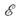 3. In Fig. 27-72, the ideal batteries have emfs 1 = 20.0 V, 2 = 10.0 V, and 3 = 5.00 V, and the resistances are each 2.00 Ω. What are the (a) size and (b) direction (left or right) of current i1? (c) Does battery 1 supply or absorb energy, and (d) what is its power? (e) Does battery 2 supply or absorb energy, and (f) what is its power? (g) Does battery 3 supply or absorb energy, and (h) what is its power? 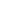 